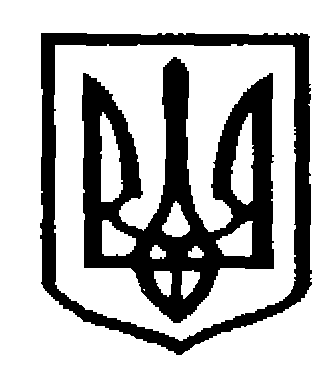 УкраїнаЧернівецька міська радаКомунальний заклад дошкільної освіти -заклад загальної середньої освіти I-II cтупенів« Навчально-виховний комплекс «Берегиня»вул. І.Карбулицького, 2, м. Чернівці, 58025 т. 560-181, 560-281, e-mail: cvznz-34@meta.ua; Код ЄДРПОУ №21431336Н А К А З22.06.2020р.                                                                                       №180На виконання Закону України від 17.03.2020 р. «Про внесення змін до деяких законодавчих актів України, спрямованих на запобігання виникненню і поширенню коронавірусної хвороби СОVID - 19», Постанови Кабінету Міністрів України від 11.03.2020 №211 «Про запобігання поширенню на території України гострої респіраторної хвороби СОVID - 19, спричиненої коронавірусом SARS- СоV-2» (зі змінами),  наказу управління освіти Чернівецької міської ради № 240 «Про продовження роботи закладів загальної середньої та позашкільної освіти міста Чернівців в умовах карантину до 31 липня 2020 року» від 22.06.2020 р., у зв’язку із продовженням карантину в Україні до 31 липня 2020 року, - Н А К А З У Ю:Продовжити організацію роботи працівників Чернівецького НВК «Берегиня»  в умовах карантину до 31 липня 2020 року.Завгоспу Іванчуку В. І.:2.1. Забезпечити використання засобів індивідуального захисту, антисептичних та дезінфікуючих засобів, контроль за прибиранням та щоденною дезінфекцією санітарно-побутових приміщень, поверхонь в місцях спільного користування працівників.Адміністратору сайту Чернівецького НВК «Берегиня» Бурденюк О. О.:Накази про продовження роботи Чернівецького НВК «Берегиня» в умовах карантину  до 31 липня 2020 року, оголошення про продовження карантину розмістити на сайті закладу.Старшій медичній сестрі Кирилюк А. І.:Посилити заходи та продовжити роз’яснювальну роботу з працівниками Чернівецького НВК «Берегиня» щодо запобігання поширенню гострої респіраторної хвороби, спричиненої коронавірусом COVID-19, спрямовану на безпеку та профілактику захворюваності.Контроль за виконанням наказу залишаю за собою.Директор НВК «Берегиня»                                      Г. Капустяк З наказом №180 від 22.06.2020р. ознайомлені:Про продовження роботи Чернівецького НВК «Берегиня» в умовах карантину до 31 липня 2020 року№П.І.Б.Підпис1Фіголь Л.А.2Бурденюк О.О.3 Кирилюк Г.В.4Тихон Я.В.5 Гамаль М.В.6Коваль В.О.7 Українець Н.Д.8 Робуляк В.С.9 Семенюк Е.Б.10Якубчак Л.М.11 Миронів А. А.12 Клим К. В.13Воєвідко К. Ю.14Лакуста Н. І.15 Мартищук Г. Й.16Харитон М. В.17Гордійчук А. А.18Павлюк С.А.19Куєк А. Д.20Войвідка М. В.21Ігнатьєва А. В.22Саінчук Л. П.23Мельник М. В.24Кашталян Ю. Я. 25Іванчук В. І.26Хміль М. Й.27Луканюк С. Д.28Григораш О. І.29Костюк Я. М30Дзіковський М. В.31Кирилюк С. І.32Кирилюк  А. І.33Лутанюк О. М.34. 